2009會長 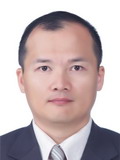 